　　　　　　　　　第７７回岡山県合唱コンクール参加申込書岡山県合唱連盟　理事長　小　池　芳　弘　様　　下記の通り岡山県合唱コンクールに参加を申し込みます。２０２４年　　　月　　　日　　　申込責任者署名　　　　　　　　　　　　　　　　※ プログラム作成に正確を期すため、自由曲の楽譜のうち、次のコピーを１部必ず添付してください。　　プログラムに記載する事項が確認できればどれか一つでも構いません。　　　1.表紙あるいはタイトルページ、奥付　　　2.目次あるいは前書き、後書き　　　3.各演奏曲の第１ページ※　申込書提出後に、代表者会議で人数の変更を行う場合は、１頁目出演者欄の人数の箇所を二重線で元の文字が見えるように訂正した写しを提出してください。　　　　　　　　　　　　　　　　　※ステージ山台の寸法等は代表者会議の資料でお知らせする。　　　　　　　　　　　　　　　　　　　　　　　　　　　　　　　　　　　　　　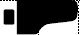 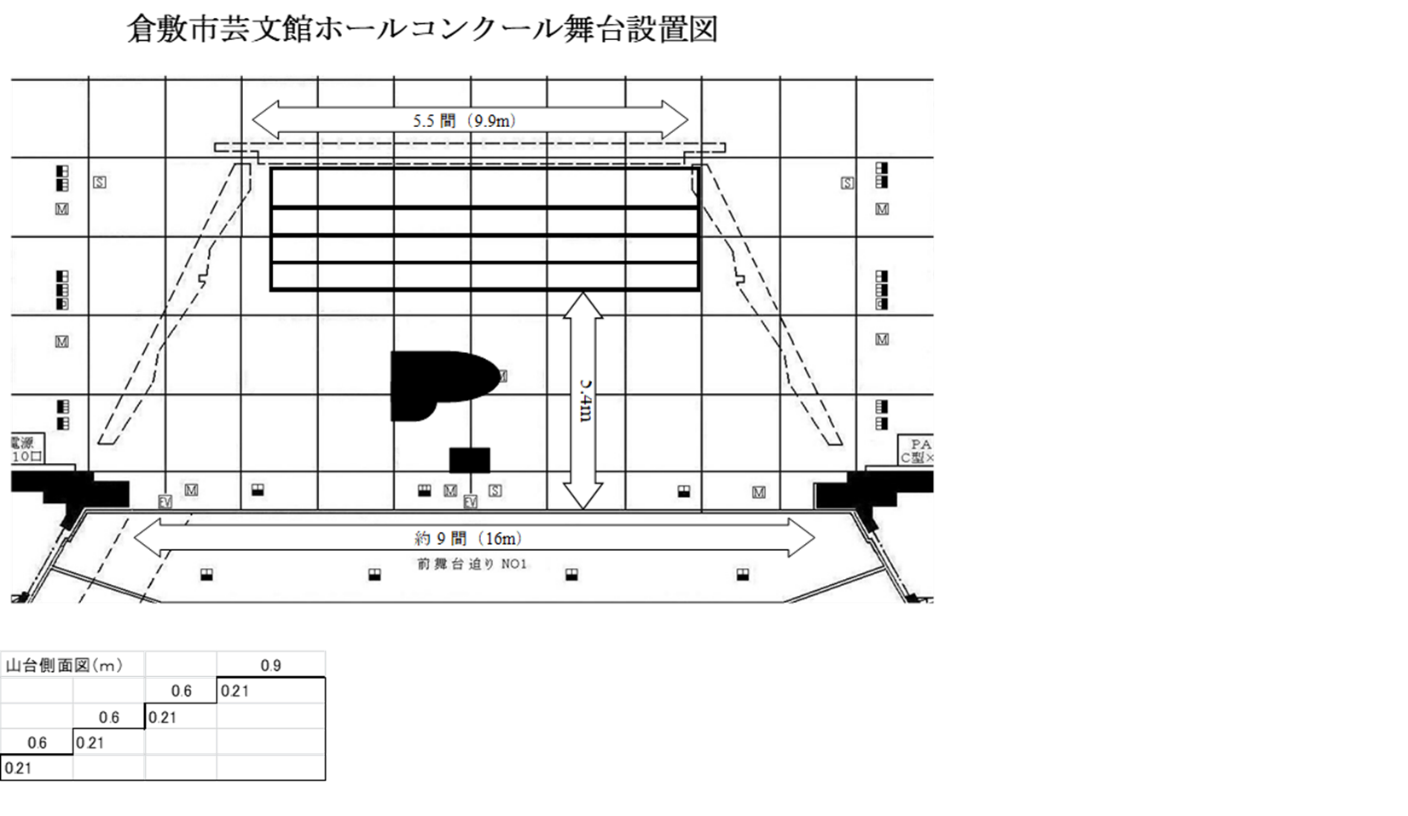 ふりがなふりがな加盟コード団体名団体名出演区分（○で囲む）出演区分（○で囲む）小学生  ／  中学校（混声合唱 ・ 同声合唱）／高等学校（Ａグループ ・ Ｂグループ）小学生  ／  中学校（混声合唱 ・ 同声合唱）／高等学校（Ａグループ ・ Ｂグループ）小学生  ／  中学校（混声合唱 ・ 同声合唱）／高等学校（Ａグループ ・ Ｂグループ）小学生  ／  中学校（混声合唱 ・ 同声合唱）／高等学校（Ａグループ ・ Ｂグループ）小学生  ／  中学校（混声合唱 ・ 同声合唱）／高等学校（Ａグループ ・ Ｂグループ）小学生  ／  中学校（混声合唱 ・ 同声合唱）／高等学校（Ａグループ ・ Ｂグループ）小学生  ／  中学校（混声合唱 ・ 同声合唱）／高等学校（Ａグループ ・ Ｂグループ）小学生  ／  中学校（混声合唱 ・ 同声合唱）／高等学校（Ａグループ ・ Ｂグループ）小学生  ／  中学校（混声合唱 ・ 同声合唱）／高等学校（Ａグループ ・ Ｂグループ）出演区分（○で囲む）出演区分（○で囲む）大学職場一般（大学ユース ・　室内合唱 ・ 混声合唱 ・ 同声合唱　）大学職場一般（大学ユース ・　室内合唱 ・ 混声合唱 ・ 同声合唱　）大学職場一般（大学ユース ・　室内合唱 ・ 混声合唱 ・ 同声合唱　）大学職場一般（大学ユース ・　室内合唱 ・ 混声合唱 ・ 同声合唱　）大学職場一般（大学ユース ・　室内合唱 ・ 混声合唱 ・ 同声合唱　）大学職場一般（大学ユース ・　室内合唱 ・ 混声合唱 ・ 同声合唱　）大学職場一般（大学ユース ・　室内合唱 ・ 混声合唱 ・ 同声合唱　）大学職場一般（大学ユース ・　室内合唱 ・ 混声合唱 ・ 同声合唱　）大学職場一般（大学ユース ・　室内合唱 ・ 混声合唱 ・ 同声合唱　）出演者出演人数　　　　　名指揮者　　　　　　名伴奏者　　　　　　名出演人数　　　　　名指揮者　　　　　　名伴奏者　　　　　　名独唱者　　　　　名譜めくり　　　　名合計　　　　　名独唱者　　　　　名譜めくり　　　　名合計　　　　　名参加料参加料個　人　＠1500×　　　　名＝　　　　　　　円(中学・高校部門)個　人　＠2000×　　　　名＝　　　　　　　円(大学職場一般部門)団　　　　　体　　　　　　　１，０００　円合　計　　　　　　　　　　　　　円個　人　＠1500×　　　　名＝　　　　　　　円(中学・高校部門)個　人　＠2000×　　　　名＝　　　　　　　円(大学職場一般部門)団　　　　　体　　　　　　　１，０００　円合　計　　　　　　　　　　　　　円個　人　＠1500×　　　　名＝　　　　　　　円(中学・高校部門)個　人　＠2000×　　　　名＝　　　　　　　円(大学職場一般部門)団　　　　　体　　　　　　　１，０００　円合　計　　　　　　　　　　　　　円個　人　＠1500×　　　　名＝　　　　　　　円(中学・高校部門)個　人　＠2000×　　　　名＝　　　　　　　円(大学職場一般部門)団　　　　　体　　　　　　　１，０００　円合　計　　　　　　　　　　　　　円出演者※出演人数は指揮者・伴奏者・独唱者・譜めくりを除く合唱メンバー数を記入する。ただし、指揮者・伴奏者・独唱者・譜めくりが合唱メンバーに入って歌う場合は出演人数に加え、左記のそれぞれの記入欄は（　　）で記入する。（　　）内の人数は合計に含めない。小学校は参加料免除中、※小学校・中学校部門については「課題曲」は不要※出演人数は指揮者・伴奏者・独唱者・譜めくりを除く合唱メンバー数を記入する。ただし、指揮者・伴奏者・独唱者・譜めくりが合唱メンバーに入って歌う場合は出演人数に加え、左記のそれぞれの記入欄は（　　）で記入する。（　　）内の人数は合計に含めない。小学校は参加料免除中、※小学校・中学校部門については「課題曲」は不要※出演人数は指揮者・伴奏者・独唱者・譜めくりを除く合唱メンバー数を記入する。ただし、指揮者・伴奏者・独唱者・譜めくりが合唱メンバーに入って歌う場合は出演人数に加え、左記のそれぞれの記入欄は（　　）で記入する。（　　）内の人数は合計に含めない。小学校は参加料免除中、※小学校・中学校部門については「課題曲」は不要※出演人数は指揮者・伴奏者・独唱者・譜めくりを除く合唱メンバー数を記入する。ただし、指揮者・伴奏者・独唱者・譜めくりが合唱メンバーに入って歌う場合は出演人数に加え、左記のそれぞれの記入欄は（　　）で記入する。（　　）内の人数は合計に含めない。小学校は参加料免除中、※小学校・中学校部門については「課題曲」は不要※出演人数は指揮者・伴奏者・独唱者・譜めくりを除く合唱メンバー数を記入する。ただし、指揮者・伴奏者・独唱者・譜めくりが合唱メンバーに入って歌う場合は出演人数に加え、左記のそれぞれの記入欄は（　　）で記入する。（　　）内の人数は合計に含めない。小学校は参加料免除中、※小学校・中学校部門については「課題曲」は不要※出演人数は指揮者・伴奏者・独唱者・譜めくりを除く合唱メンバー数を記入する。ただし、指揮者・伴奏者・独唱者・譜めくりが合唱メンバーに入って歌う場合は出演人数に加え、左記のそれぞれの記入欄は（　　）で記入する。（　　）内の人数は合計に含めない。小学校は参加料免除中、※小学校・中学校部門については「課題曲」は不要※出演人数は指揮者・伴奏者・独唱者・譜めくりを除く合唱メンバー数を記入する。ただし、指揮者・伴奏者・独唱者・譜めくりが合唱メンバーに入って歌う場合は出演人数に加え、左記のそれぞれの記入欄は（　　）で記入する。（　　）内の人数は合計に含めない。小学校は参加料免除中、※小学校・中学校部門については「課題曲」は不要※出演人数は指揮者・伴奏者・独唱者・譜めくりを除く合唱メンバー数を記入する。ただし、指揮者・伴奏者・独唱者・譜めくりが合唱メンバーに入って歌う場合は出演人数に加え、左記のそれぞれの記入欄は（　　）で記入する。（　　）内の人数は合計に含めない。小学校は参加料免除中、※小学校・中学校部門については「課題曲」は不要※出演人数は指揮者・伴奏者・独唱者・譜めくりを除く合唱メンバー数を記入する。ただし、指揮者・伴奏者・独唱者・譜めくりが合唱メンバーに入って歌う場合は出演人数に加え、左記のそれぞれの記入欄は（　　）で記入する。（　　）内の人数は合計に含めない。小学校は参加料免除中、※小学校・中学校部門については「課題曲」は不要※出演人数は指揮者・伴奏者・独唱者・譜めくりを除く合唱メンバー数を記入する。ただし、指揮者・伴奏者・独唱者・譜めくりが合唱メンバーに入って歌う場合は出演人数に加え、左記のそれぞれの記入欄は（　　）で記入する。（　　）内の人数は合計に含めない。小学校は参加料免除中、※小学校・中学校部門については「課題曲」は不要ふりがな指 揮 者ふりがな指 揮 者(男・女)(男・女)(男・女)(男・女)ふりがな伴 奏 者ふりがな伴 奏 者(男・女)(男・女)(男・女)課 題 曲（〇で囲む）課 題 曲（〇で囲む）＜混声＞G1　　G2　　G3　　G4＜混声＞G1　　G2　　G3　　G4＜男声＞M1　　M2　　M3　　M4＜男声＞M1　　M2　　M3　　M4＜男声＞M1　　M2　　M3　　M4＜男声＞M1　　M2　　M3　　M4＜男声＞M1　　M2　　M3　　M4＜女声＞F1　　F2　　F3　　F4＜女声＞F1　　F2　　F3　　F4自　　由　　曲　　１曲名曲名[　　　　　　　　　　　　　　　　　　　　　　　　　　　]から[　　　　　　　　　　　　　　　　　　　　　　　　　　　]から[　　　　　　　　　　　　　　　　　　　　　　　　　　　]から[　　　　　　　　　　　　　　　　　　　　　　　　　　　]から[　　　　　　　　　　　　　　　　　　　　　　　　　　　]から[　　　　　　　　　　　　　　　　　　　　　　　　　　　]から[　　　　　　　　　　　　　　　　　　　　　　　　　　　]から[　　　　　　　　　　　　　　　　　　　　　　　　　　　]から自　　由　　曲　　１曲名曲名自　　由　　曲　　１(邦訳)(邦訳)自　　由　　曲　　１作詩者作詩者訳詩者訳詩者自　　由　　曲　　１作曲者作曲者編曲者編曲者自　　由　　曲　　１演奏時間演奏時間　　　　　　　分　　　　　　秒　　　　　　　分　　　　　　秒　　　　　　　分　　　　　　秒　　　　　　　分　　　　　　秒演奏言語演奏言語自　　由　　曲　　１楽譜出版社名楽譜出版社名楽譜出版社名自　　由　　曲　　２曲名曲名[　　　　　　　　　　　　　　　　　　　　　　　　　　　]から[　　　　　　　　　　　　　　　　　　　　　　　　　　　]から[　　　　　　　　　　　　　　　　　　　　　　　　　　　]から[　　　　　　　　　　　　　　　　　　　　　　　　　　　]から[　　　　　　　　　　　　　　　　　　　　　　　　　　　]から[　　　　　　　　　　　　　　　　　　　　　　　　　　　]から[　　　　　　　　　　　　　　　　　　　　　　　　　　　]から[　　　　　　　　　　　　　　　　　　　　　　　　　　　]から自　　由　　曲　　２曲名曲名自　　由　　曲　　２(邦訳)(邦訳)自　　由　　曲　　２作詩者作詩者訳詩者訳詩者自　　由　　曲　　２作曲者作曲者編曲者編曲者自　　由　　曲　　２演奏時間演奏時間　　　　　　　分　　　　　　秒　　　　　　　分　　　　　　秒　　　　　　　分　　　　　　秒　　　　　　　分　　　　　　秒演奏言語演奏言語自　　由　　曲　　２楽譜出版社名楽譜出版社名楽譜出版社名演奏時間自由曲のみ合計：　　分　　　秒／合計演奏時間：　　　分　　　秒【課題曲＋自由曲（曲間を含む）】自由曲のみ合計：　　分　　　秒／合計演奏時間：　　　分　　　秒【課題曲＋自由曲（曲間を含む）】自由曲のみ合計：　　分　　　秒／合計演奏時間：　　　分　　　秒【課題曲＋自由曲（曲間を含む）】自由曲のみ合計：　　分　　　秒／合計演奏時間：　　　分　　　秒【課題曲＋自由曲（曲間を含む）】自由曲のみ合計：　　分　　　秒／合計演奏時間：　　　分　　　秒【課題曲＋自由曲（曲間を含む）】自由曲のみ合計：　　分　　　秒／合計演奏時間：　　　分　　　秒【課題曲＋自由曲（曲間を含む）】自由曲のみ合計：　　分　　　秒／合計演奏時間：　　　分　　　秒【課題曲＋自由曲（曲間を含む）】自由曲のみ合計：　　分　　　秒／合計演奏時間：　　　分　　　秒【課題曲＋自由曲（曲間を含む）】自由曲のみ合計：　　分　　　秒／合計演奏時間：　　　分　　　秒【課題曲＋自由曲（曲間を含む）】自由曲のみ合計：　　分　　　秒／合計演奏時間：　　　分　　　秒【課題曲＋自由曲（曲間を含む）】※　自由曲の3曲目がある場合は、このページをコピーして添付してください。プログラム作成の為の資料（自由曲楽譜表紙のコピー等）の添付を忘れないでください。　自由曲の3曲目がある場合は、このページをコピーして添付してください。プログラム作成の為の資料（自由曲楽譜表紙のコピー等）の添付を忘れないでください。　自由曲の3曲目がある場合は、このページをコピーして添付してください。プログラム作成の為の資料（自由曲楽譜表紙のコピー等）の添付を忘れないでください。　自由曲の3曲目がある場合は、このページをコピーして添付してください。プログラム作成の為の資料（自由曲楽譜表紙のコピー等）の添付を忘れないでください。　自由曲の3曲目がある場合は、このページをコピーして添付してください。プログラム作成の為の資料（自由曲楽譜表紙のコピー等）の添付を忘れないでください。　自由曲の3曲目がある場合は、このページをコピーして添付してください。プログラム作成の為の資料（自由曲楽譜表紙のコピー等）の添付を忘れないでください。　自由曲の3曲目がある場合は、このページをコピーして添付してください。プログラム作成の為の資料（自由曲楽譜表紙のコピー等）の添付を忘れないでください。　自由曲の3曲目がある場合は、このページをコピーして添付してください。プログラム作成の為の資料（自由曲楽譜表紙のコピー等）の添付を忘れないでください。　自由曲の3曲目がある場合は、このページをコピーして添付してください。プログラム作成の為の資料（自由曲楽譜表紙のコピー等）の添付を忘れないでください。　自由曲の3曲目がある場合は、このページをコピーして添付してください。プログラム作成の為の資料（自由曲楽譜表紙のコピー等）の添付を忘れないでください。合唱団名合唱団名事務局使用欄ステージセッティングステージセッティングピアノふた：　□閉　・　□１／４開（コマ）　・　□１／２開　・　□全開ピアノふた：　□閉　・　□１／４開（コマ）　・　□１／２開　・　□全開ピアノふた：　□閉　・　□１／４開（コマ）　・　□１／２開　・　□全開ピアノふた：　□閉　・　□１／４開（コマ）　・　□１／２開　・　□全開ピアノふた：　□閉　・　□１／４開（コマ）　・　□１／２開　・　□全開ピアノふた：　□閉　・　□１／４開（コマ）　・　□１／２開　・　□全開ピアノふた：　□閉　・　□１／４開（コマ）　・　□１／２開　・　□全開ピアノふた：　□閉　・　□１／４開（コマ）　・　□１／２開　・　□全開ピアノふた：　□閉　・　□１／４開（コマ）　・　□１／２開　・　□全開ステージセッティングステージセッティング指揮台：　□要・□不要指揮台：　□要・□不要指揮台：　□要・□不要譜面台：□要・□不要譜面台：□要・□不要譜面台：□要・□不要譜めくり用椅子：□要・□不要譜めくり用椅子：□要・□不要譜めくり用椅子：□要・□不要ステージセッティングステージセッティング使用楽器：　□ピアノ・□ピアノ(音取り)・□その他（　　　　　　　）・□使用しない　　　　＊ピアノ位置は中央固定です使用楽器：　□ピアノ・□ピアノ(音取り)・□その他（　　　　　　　）・□使用しない　　　　＊ピアノ位置は中央固定です使用楽器：　□ピアノ・□ピアノ(音取り)・□その他（　　　　　　　）・□使用しない　　　　＊ピアノ位置は中央固定です使用楽器：　□ピアノ・□ピアノ(音取り)・□その他（　　　　　　　）・□使用しない　　　　＊ピアノ位置は中央固定です使用楽器：　□ピアノ・□ピアノ(音取り)・□その他（　　　　　　　）・□使用しない　　　　＊ピアノ位置は中央固定です使用楽器：　□ピアノ・□ピアノ(音取り)・□その他（　　　　　　　）・□使用しない　　　　＊ピアノ位置は中央固定です使用楽器：　□ピアノ・□ピアノ(音取り)・□その他（　　　　　　　）・□使用しない　　　　＊ピアノ位置は中央固定です使用楽器：　□ピアノ・□ピアノ(音取り)・□その他（　　　　　　　）・□使用しない　　　　＊ピアノ位置は中央固定です使用楽器：　□ピアノ・□ピアノ(音取り)・□その他（　　　　　　　）・□使用しない　　　　＊ピアノ位置は中央固定です更衣更衣　　　指揮者　　　　　　　　伴奏者　　　　　　団　員(男性　　　名・女性　　　名)（ する ・ しない ）　　（ する ・ しない ）　　（ する ・ しない ）　　　指揮者　　　　　　　　伴奏者　　　　　　団　員(男性　　　名・女性　　　名)（ する ・ しない ）　　（ する ・ しない ）　　（ する ・ しない ）　　　指揮者　　　　　　　　伴奏者　　　　　　団　員(男性　　　名・女性　　　名)（ する ・ しない ）　　（ する ・ しない ）　　（ する ・ しない ）　　　指揮者　　　　　　　　伴奏者　　　　　　団　員(男性　　　名・女性　　　名)（ する ・ しない ）　　（ する ・ しない ）　　（ する ・ しない ）　　　指揮者　　　　　　　　伴奏者　　　　　　団　員(男性　　　名・女性　　　名)（ する ・ しない ）　　（ する ・ しない ）　　（ する ・ しない ）　　　指揮者　　　　　　　　伴奏者　　　　　　団　員(男性　　　名・女性　　　名)（ する ・ しない ）　　（ する ・ しない ）　　（ する ・ しない ）　　　指揮者　　　　　　　　伴奏者　　　　　　団　員(男性　　　名・女性　　　名)（ する ・ しない ）　　（ する ・ しない ）　　（ する ・ しない ）　　　指揮者　　　　　　　　伴奏者　　　　　　団　員(男性　　　名・女性　　　名)（ する ・ しない ）　　（ する ・ しない ）　　（ する ・ しない ）　　　指揮者　　　　　　　　伴奏者　　　　　　団　員(男性　　　名・女性　　　名)（ する ・ しない ）　　（ する ・ しない ）　　（ する ・ しない ）全国大会全国大会（小学生部門のみ）推薦を（小学生部門のみ）推薦を（小学生部門のみ）推薦を（小学生部門のみ）推薦を□希望する　　　　　□希望しない□希望する　　　　　□希望しない□希望する　　　　　□希望しない□希望する　　　　　□希望しない□希望する　　　　　□希望しない連絡責任者連絡責任者ふりがな氏　名ふりがな氏　名ふりがな氏　名ふりがな氏　名T E L	（　　　　　）　　　　－T E L	（　　　　　）　　　　－T E L	（　　　　　）　　　　－T E L	（　　　　　）　　　　－T E L	（　　　　　）　　　　－連絡責任者連絡責任者ふりがな氏　名ふりがな氏　名ふりがな氏　名ふりがな氏　名F A X	（　　　　　）　　　　－F A X	（　　　　　）　　　　－F A X	（　　　　　）　　　　－F A X	（　　　　　）　　　　－F A X	（　　　　　）　　　　－連絡責任者連絡責任者E-mailE-mailE-mailE-mail携帯電話	　　　－　　　　　－携帯電話	　　　－　　　　　－携帯電話	　　　－　　　　　－携帯電話	　　　－　　　　　－携帯電話	　　　－　　　　　－連絡責任者連絡責任者住　所　　〒住　所　　〒住　所　　〒住　所　　〒住　所　　〒住　所　　〒住　所　　〒住　所　　〒住　所　　〒